ПОСТАНОВЛЕНИЕ«_10__»___08_________2020г.	 №_126____пгт.ЭнемО внесении изменений и дополнений в постановление главы муниципальногообразования «Энемское городское поселение» от  16.05.2012г. № 43 «Об утверждении административного регламента  по предоставлению муниципальной услуги «Выдача документов (выписки из похозяйственной книги, справок различного содержания)»      Во исполнение протеста прокуратуры Тахтамукайского района  от 25.06.2020г. № 07-27-2020/237 на административный регламент предоставления муниципальной услуги «Выдача документов», утвержденный постановлением главы муниципального образования «Энемское городское поселение» от 125.05.2012г. № 43,в  целях приведения муниципального нормативного правового акта в соответствии с действующим законодательством, -ПОСТАНОВЛЯЮ:      1. Внести изменения в постановление главы муниципального образования «Энемское городское поселение» от 16.05.2012г. № 43 «Об утверждении административного регламента по предоставлению муниципальной услуги «Выдача документов (выписки из похозяйственной книги, справок различного содержания)» следующего содержания:1.1. Из  подпункта а) пункта  5 приложения к постановлению  «Положение о порядке выдачи справок о составе семьи и иного содержания гражданам, имеющим постоянную или временную регистрацию на территории муниципального образования  «Энемское городское поселение»» исключить предложение  следующего содержания:- «домовую книгу с места регистрации заявителя».	1.2. Из подпунктов а) и б) пункта 6 приложения к постановлению «Положение о порядке выдачи справок о составе семьи и иного содержания гражданам, имеющим постоянную или временную регистрацию на территории муниципального образования  «Энемское городское поселение»» исключить слова  следующего содержания:- «или домовая книга по месту регистрации заявителя».Разместить настоящее постановление на официальном сайте администрации муниципального образования «Энемское городское поселение».Настоящее постановление вступает в силу с момента его обнародования. Глава муниципального образования«Энемское городское поселение»	  Х. Н.ХоткоРеспублика АдыгеяТАХТАМУКАЙСКИЙ РАЙОНадминистрация муниципального образования«Энемское городское поселение»385132, пгт. Энем, ул. Чкалова, 13тел.: (87771) 44-2-71, факс (87771) 42-5-10e-mail: admin_mo_egp@mail.ru  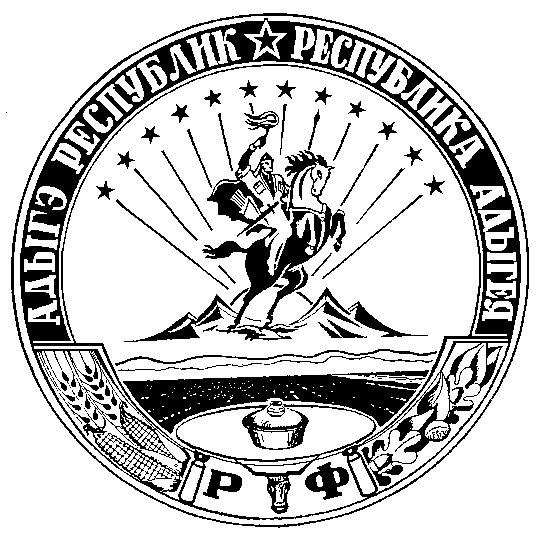 АДЫГЭ  РЕСПУБЛИКТЭХЪУТЭМЫКЪОЕ РАЙОНМУНИЦИПАЛЬНЭ  ЗЭХЭТ«ИНЭМ КЪЭЛЭ ТIЫСЫПIЭ»иадминистраций385132, къ. Инэм, ур. Чкаловым ыцIэкIэ щытыр, 13тел.: (87771) 44-2-71,  факс (87771) 42-5-10 e-mail: admin_mo_egp@mail.ru  